 Irshad 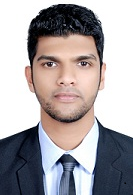 United Arab Emirates | C/o 0505891826 | irshad.126908@2freemail.com DOB: 06/12/1985, Holder of UAE Driving License, Nationality – Sri LankanJOB OBJECTIVESeeking a responsible and challenging position in Business Development / Corporate Relation Executive / Sales& Sales Support within a growth-oriented organization where my skills, education and experience can be utilized at the maximum limits with my full potential.PROFILE SUMMARYHave 9+ years of experience in the field of sales and business development in UAEWith Extensive expertise in the areas of Account Handing, Sales Support, Customer Relations, Customer Service, Sales & Marketing Coordination, corporate Relation collateral. Excel in managing multiple projects concurrently with strong detail, problem solving and follow-through capabilities. Demonstrated ability to manage, motivate and build cohesive teams that achieve results. Able to work well under pressure, achieving excellent results in every campaign organized. A team player yet able to perform as an individual with minimum supervision. Highly adaptable and resilient, thriving on challenges.SKILL SETSPROFESSIONAL EXPERIENCESenior Corporate Relation Executive (Acting Supervisor), M/s. Hertz (Al Futtaim LLC) – Dubai (Dec- 2011 to Present) - Responsibilities:Consistent achievement of Goals and Target oriented performance.Drive smart, tactical execution of client requests & maintains high customer satisfaction ratings that meet company standards.Manage Lease, Rental contracts Expiries, Extensions Retain current customer base and expand cross/up sell opportunities with effective Negotiations.Building and maintaining relationships with clients and key personnel within customer companies.Escalating and resolving areas of concern as raised by clients.Identifying customer needs and effectively understand and respond to customer objections & Ensuring excellent customer service and quality delivery.Maintain cordial relationships with immediate client contact and agency staff efforts to build individual credibility and trust.Work closely with the sales team to ensure correct quotes are sent to the customer  On time and regular follow up done & processing the order on time and providing timely Updates to the customer.Analyzing and preparing contractual agreements, ensuring appropriate terms and conditions are included to protect the interests of the Project. Letting customers know about other products the company offers.Follow up with the concerned department, update clients, and Arrange for vehicle check out.Maintain cordial relationships with immediate client contact and agency staff; efforts to build individual credibility and trust.Generating new client business, closing sales and growing accounts to meet revenue and margin goals.Achieving client relationship targets and KPI’s as set by the Head of Sales.Achieving predefined sales goals in order to achieve personal success and contribute to company’s yearly revenue goals.Conducting business reviews to ensure clients are satisfied with their products and services.Relationship building with clients, colleagues and media – face-to-face, online & via telephone.Act as the entry point in account management and will therefore begin to have fiscal responsibility over client service and account profitability under the guidance of a senior manager.Writing daily / weekly & Monthly reports for senior management and delivering presentationsAttending meetings with clients to build relationships with existing accounts.Contributing to unit meetings, undertaking training and workshops to optimize job performanceDocumenting of all sales activity records up to date to be responsible for their Accuracy.Developing and implementing new administrative systems, such as record Management.Work with the team in paying attention to retention rates and preferably anticipate problems before they materialize &problem solving on a consistent basis.Collaborate with peers and management around ways to continually improve the sales organization.Carrying out client satisfaction surveys and reviews.Sales Support Executive, M/s. Al Yusuf Motors L.L.C, Dubai (June 2008 - August 2011)Responsibilities:Coordinate the Daily deliveries and solve the day-to-day customer issues.Create and Manage satisfied and loyal customer NetworkTarget oriented performance.Ensuring the adequate supply of all required materials, components and equipment.Handling Over dues, Credit notes and payments.Supervise and analyze the performance of the sales staff and the merchandiser based on their assigned product and given target.To submit and ensure the processing of all types of applications and paperwork to Vehicle Registration with local government bodies. Listening to customer requirements and presenting appropriately to make a sale.Alerting the sales team to opportunities for further sales within key clients.Responding to incoming email and phone enquiries.Acting as a contact between a company and its existing and potential markets.Manage development and distribution of promotional and collateral materials by working with internal creative teams and external production vendors.Develop and maintain strong working relationships with sales team, marketing team, customer service, dealer contacts and vendors.Acting as organize all procurement activities relating from Purchase Request toPurchase Order (PR to PO)Maintaining and developing relationships with existing customers in person and via telephone calls and emails,Acting as a contact between a company and its existing and potential markets.Negotiating the terms of an agreement and closing sales.Gathering market and customer information.Negotiating on price, costs, delivery and specifications with buyers and managers.Advising on forthcoming product developments and discussing special promotions.Making accurate, rapid cost calculations and providing customers with quotation.Documenting of all sales activity records up to date to be responsible for their Accuracy.Monitoring company performance against service level agreements and flagging potential issues.Updating the CRM and ensuring account managers are aware of changes within clients.Passing leads to the sales team and following up on progress.Liaising with internal departments to ensure client needs are fulfilled effectivelyCORE COMPENTENCIESMaking It Happen.Highly experienced with all facets of client relations.Ability to successfully manage multiple projects. Isolating problems and quickly identifying the solution.Willing to accept any assigned task, burning desire for success.Highly motivated with positive mental attitude, excellent communication and presentation skill.Excellent team worker and work well independently.Quick learner, flexible with plenty of initiative and good interpersonal relations.Consistent performer with a strong track record, positive attitude, with ability to handle assignments under high pressure.Good oral and written communications skillsProficient in the use of MS Office applications including Excel and PowerPoint Develop new strategies to improve client satisfaction.EDUCATIONAL CREDENTIALSBachelor of Business AdministrationDiploma in Business Administration & Accounting and Business ManagementOracle & SAP, Car ProLANGUAGESEnglish, Hindi, Urdu, Tamil, Sinhala & Fair Knowledge of ArabicREFERENCESReferences will be provided upon request.Relationship ManagementCustomer ServiceBusiness FocusCross Selling & Client MappingGlobal Compliance RelationshipInnovation and CreativityPlanning SpecialistContract Negotiation Client ManagementRevenue EnhancementResults FocusedNegotiation Skills